Obec Lhota u Příbramě, Lhota u Příbramě 77, 26101 Příbram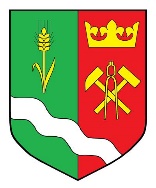 IČO: 662887, DIČ: CZ00662887, tel. 318624144, mail.: oulhotaupb@volny.cz,dat. schránka: qp8bgupVÝROČNÍ ZPRÁVA za rok 2023podle § 18 zákona č.106/1999 Sb., o svobodném přístupu k informacím, v platném znění za rok 2023Přehled činnosti v oblasti poskytování informací za rok 2023 dle zákona č. 106/1999 Sb., o svobodném přístupu k informacím(podle § 18 odst. 1 zákona č. 106/1999 Sb. o svobodném přístupu k informacím)Ve Lhotě u Příbramě dne 16. 02. 2024     v.r.Mgr. Eva Drmlová           starostka obce Vyvěšeno: 16. 02. 2024Sejmuto:apočet písemně podaných žádostí o informace1apočet vydaných rozhodnutí o odmítnutí žádosti0bpočet podaných odvolání proti rozhodnutí o odmítnutí žádosti0copis podstatných částí každého rozsudku soudu, ve věci přezkoumání zákonnosti rozhodnutí o odmítnutí žádosti o poskytnutí informace 0cpřehled všech výdajů, vynaložených v souvislosti se soudními řízeními o právech a povinnostech podle tohoto zákona včetně nákladů na své vlastní zaměstnance a náklady na právní zastoupení0dvýčet poskytnutých výhradních licencí a odůvodnění nezbytnosti poskytnutí výhradní licence0epočet stížností podaných dle § 16a zákona, včetně důvodů jejich podání a stručný popis způsobu jejich vyřízení0fdalší informace vztahující se k uplatňování zákona0